O.P. JINDAL SCHOOL, SAVITRI NAGAR, TAMNARSession-2020-21English worksheet no.- 26Class-I                                                                             Date- 22/07/20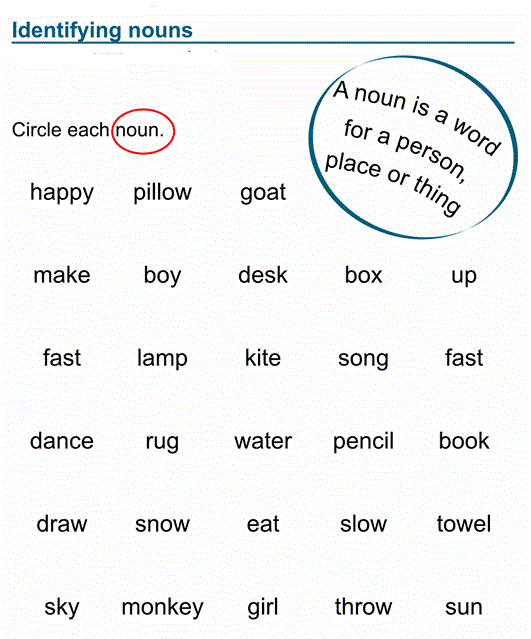 